	Женева, 30 апреля 2015 годаУважаемая госпожа,
уважаемый господин,1	Сообщаю вам, что Международный союз электросвязи (МСЭ), Ассоциация в области стандартов связи Китая (CCSA) и Научно-исследовательский автодорожный институт Министерства транспорта Китая (RIOH) проводят семинар-практикум на тему "Как связь изменит автотранспортные средства и транспортное сообщение", который состоится 28−29 (первая половина дня) июля 2015 года. После семинара-практикума, 29 июля 2015 года (вторая половина дня), состоится собрание Сотрудничества по стандартам связи для ИТС. Оба мероприятия пройдут в Пекинском международном центре конференций (гостиница Beijing Continental Grand Hotel), Пекин, Китайская Народная Республика.Открытие собрания состоится в 09 час. 00 мин. Регистрация участников начнется в 08 час. 00 мин.Напоминаем членам МСЭ, что 30−31 июля 2015 года в Пекине запланировано проведение собрания Группы Докладчика по Вопросу 27/16 "Платформа автомобильного шлюза для услуг и приложений электросвязи/ИТС". Дополнительная информация о собрании, в том числе касающаяся материально-технического обеспечения, регистрации и визовой поддержки, представлена по адресу: http://www.itu.int/net/ITU-T/lists/rgmdetails.aspx?id=975&Group=16.2	В мероприятиях могут принять участие Государства – Члены МСЭ, Члены Сектора, Ассоциированные члены и Академические организации, а также любое лицо из страны, являющейся Членом МСЭ, которое пожелает внести свой вклад в работу. К таким лицам относятся также члены международных, региональных и национальных организаций. Участие в семинаре-практикуме и собрании Сотрудничества по стандартам связи для ИТС является бесплатным, но стипендии не предоставляются.3	Интеллектуальные транспортные системы (ИТС) и автоматизированное вождение стремительно приближаются к повсеместной коммерциализации и принятию рынком. Ожидается, что к 2020 году на дорогах будут иметь место высокие уровни автоматизации – предпоследний этап перед полностью автоматизированным вождением, что открывает широкие перспективы повышения безопасности на дорогах, сокращения заторов и объемов выбросов, а также повышения доступности персональной мобильности.На международном семинаре-практикуме будут рассмотрены достижения в области соединенных автотранспортных средств в аспекте технологий, коммерческой деятельности и регулирования. На сессиях будут обсуждаться вопросы автомобильной связи, безопасности, интеграции кочевых устройств в транспортные средства, а также новые приложения, услуги и бизнес-модели на основе автомобильной связи.Собрание Сотрудничества по стандартам связи для ИТС, которое состоится 29 июля 2015 года (вторая половина дня), даст возможность воплотить некоторые результаты обсуждений на семинаре-практикуме и его рекомендации в конкретные действия на перспективу.Целевая аудитория мероприятий включает представителей правительств, директивных и регуляторных органов, технический персонал и руководящих работников автомобилестроительных компаний, OEM-производителей, поставщиков, операторов сетей и поставщиков услуг, аналитиков и исследователей рынка, технических экспертов, участвующих в стандартизации, и заинтересованных представителей общественности.4	Проект программы семинара-практикума будет размещен на веб-сайте МСЭ по адресу: http://itu.int/go/ITSbeijing. Этот веб-сайт будет обновляться по мере поступления новой или измененной информации. Участникам предлагается периодически знакомиться с новой информацией. Проект повестки дня собрания Сотрудничества по стандартам связи для ИТС будет размещен по адресу: http://itu.int/go/ITScomms. 5	Предложение о направлении тезисов докладов: Предлагаем и настоятельно рекомендуем экспертам представлять доклады. Предложение о направлении докладов и участии, а также предлагаемые темы представлены здесь. Предлагаем экспертам, желающим представить предложение о выступлении с докладом (12–15 минут), не позднее 29 мая 2015 года представить тезисы доклада (максимум 350 слов), в том числе название доклада, полные имя и фамилию докладчика, организацию, краткую биографию и информацию для контактов по адресу: tsbcar@itu.int.Авторы будут уведомлены о принятии их предложений в срок до 12 июня 2015 года. Принятые доклады должны быть представлены не позднее 19 июля 2015 года.6	Общая информация для участников, в том числе касающаяся размещения в гостиницах, транспорта и требований в отношении визы, размещена на веб-сайте МСЭ по адресу: http://itu.int/go/ITSbeijing. Список гостиниц представлен на указанном выше веб-сайте МСЭ. Рекомендуемая гостиница, которая также является местом проведения собрания, − Beijing Continental Grand Hotel. Просим участников как можно раньше забронировать свои места в гостиницах. 7	С тем чтобы МСЭ мог предпринять необходимые действия в отношении организации этого семинара-практикума, был бы признателен вам за регистрацию с использованием онлайновой формы по адресу: http://itu.int/go/ITSbeijing в максимально короткий срок, но не позднее 13 июля 2015 года. Просим принять к сведению, что предварительная регистрация участников семинаров-практикумов проводится только в онлайновом режиме. Участники смогут зарегистрироваться на месте в день проведения мероприятия.8	Хотел бы напомнить вам о том, что для въезда в Китай и пребывания там в течение любого срока гражданам некоторых стран необходимо получить визу. Визу следует получать в учреждении (посольстве или консульстве), представляющем Китай в вашей стране, или, если в вашей стране такое учреждение отсутствует, − в ближайшем к стране выезда.Участники, которым требуется пригласительное письмо от принимающей стороны в целях содействия рассмотрению заявления об оформлении визы, могут получить подробную информацию на веб-сайте МСЭ по адресу: http://itu.int/go/ITSbeijing. Просим принять к сведению, что для рассмотрения заявления об оформлении визы может потребоваться определенное время, поэтому просим направить свой запрос как можно раньше, но не позднее 1 июля 2015 года. С уважением,Чхе Суб Ли
Директор Бюро
стандартизации электросвязи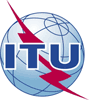 Международный союз электросвязиБюро стандартизации электросвязиМеждународный союз электросвязиБюро стандартизации электросвязи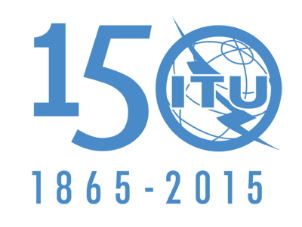 Осн.:

Для контактов:
Тел.:
Факс:
Эл. почта:Циркуляр 148 БСЭ
TSB Workshops/M.A.
Мартин Адольф (Martin Adolph)
+41 22 730 6828
+41 22 730 5853
tsbworkshops@itu.int−	Администрациям Государств – Членов Союза−	Членам Сектора МСЭ-Т−	Ассоциированным членам МСЭ-Т−	Академическим организациям − Членам МСЭ-ТКопии:–	Председателям и заместителям председателей всех исследовательских комиссий МСЭ-Т −	Директору Бюро развития электросвязи−	Директору Бюро радиосвязи−	Директору Регионального отделения МСЭ в БангкокеПредмет:"Как связь изменит автотранспортные средства и транспортное сообщение" – Семинар по вопросам автомобильной связи и автоматизированного вождения (Пекин, Китай, 28−29 июля 2015 г.)Собрание Сотрудничества по стандартам связи для ИТС 
(Пекин, Китай, 29 июля 2015 г. (вторая половина дня)) "Как связь изменит автотранспортные средства и транспортное сообщение" – Семинар по вопросам автомобильной связи и автоматизированного вождения (Пекин, Китай, 28−29 июля 2015 г.)Собрание Сотрудничества по стандартам связи для ИТС 
(Пекин, Китай, 29 июля 2015 г. (вторая половина дня)) "Как связь изменит автотранспортные средства и транспортное сообщение" – Семинар по вопросам автомобильной связи и автоматизированного вождения (Пекин, Китай, 28−29 июля 2015 г.)Собрание Сотрудничества по стандартам связи для ИТС 
(Пекин, Китай, 29 июля 2015 г. (вторая половина дня)) 